UNIVERSITETI I PRISHTINËS 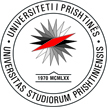 “HASAN PRISHTINA”FAKULTETI I SHKENCAVE MATEMATIKE NATYRORERr. Eqrem Çabej, 10000 Prishtinë, Republika e KosovësTel: +381-38-249-873  E-mail: fshmn@uni-pr.edu  www.uni-pr.eduDekanati i FSHMN-së	                                            	                        Prishtinë,   03.06.2022                                                       N J O F T I M Për kthim të mjeteve, studentëve të liruara nga pagesa e semestrit dimëror dhe veror, për vitin akademik  2021/2022I  -  Njoftohen të gjithë studentët e nivelit të studimeve bachelor, master dhe doktoratë, të cilët janë të liruar nga pagesa e semestrave për vitin akademik 2021/2022, se afati për dorëzim të dokumentacionit për kthim të mjeteve, është prej datës 03.06.2022 deri me 15.06.2022, ora 15:00.II  - Studentët e liruar nga pagesa e semestrit dimëror dhe veror të cilët kanë bërë pagesën e semestrit, duhet të dorëzojnë dokumentacionin për kthim të mjeteve në zyrën e financave në FSHMN, si në vijim: Kërkesën ( e cila shkarkohet nga web faqja e FSHMN-së);Vërtetimin e pagesës së semestrave nga zyra për studime përkatëse;Fletëpagesën e semestrit ( origjinal); Letërnjoftimin  (kopje);Kopjen e kartelës personale të llogarisë bankare - (numri duhet të shihet mirë);III  - Studentët të cilët nuk i përmbahen pikën I dhe II të këtij njoftimi, humbin të drejtën e kthimit të mjeteve.                                                                                              Dekanati i FSHMN-së